ЗРАЗКИ ДОКУМЕНІВ, ЯКІ ГОТУЮТЬ ПІД ЧАС  РОЗРОБЛЕННЯ, ПРОВЕДЕННЯ ГРОМАДСЬКОГО ОБГОВОРЕННЯ, ПОГОДЖЕННЯ ПРОГРАМ КОМПЛЕКСНОГО ВІДНОВЛЕННЯ ТЕРИТОРІЇ ТЕРИТОРІАЛЬНОЇ ГРОМАДИЧастина 2Утворення робочої групи, збір пропозицій від громадськості після прийняття рішення про розробку ПКВ, збір вихідних даних(У даній частині пропонуються варіанти зразків документів для випадків, коли на території ТГ місцеве самоврядування здійснюється без обмежень права громадян на участь в управлінні державними справами – військову адміністрацію населеного пункту не утворено. Особливості для ВАНП будуть виключно у тексті розпорядження (наказу) про утворення робочої групи та Положенні про робочу групу)Київ 2023Матеріали будуть корисними для голів територіальних громад, начальників військових адміністрацій територіальних громад, їх заступників, працівників виконавчих органів, які залучені до розроблення програм комплексного відновлення території територіальної громади (її частини); працівників обласних військових адміністрацій, уповноважених органів містобудування та архітектури, громадських активістів, бізнесу. У коментарях до зразків документів ви можете знайти поради консультантів Програми DOBRE, які мають полегшити роботу над документами під час створення програми комплексного відновлення територіальної громади. Шаблони документів наведено як з урахуванням утворення військової адміністрації в територіальних громадах, так і для громад, де військові адміністрації не утворювались. Програма USAID “Децентралізація приносить кращі результати та ефективність” (DOBRE) – це дев’ятирічна програма, що виконується Глобал Ком’юнітіз (Global Communities) та фінансується Агентством США з міжнародного розвитку (USAID). Програма DOBRE тісно співпрацює зі 100 територіальними громадами (ТГ) у десяти областях України, щоб допомогти їм реалізувати переваги та справитися із викликами, які приносить децентралізація. Програма DOBRE надає технічну та матеріальну підтримку ТГ задля допомоги їм здійснювати урядування відкрито та підзвітно; відповідати на потреби громадян; підтримувати активну залученість громадян до прийняття рішень та вироблення політик. Підтримка з боку Програми DOBRE враховує низку секторів: стратегічне планування; просторове планування; фінансове управління; надання муніципальних послуг; місцевий економічний розвиток; зміцнення спроможності органів місцевого самоврядування; практики доброго урядування; а також гендерно орієнтовані та молодіжні політики.Упродовж 2022-2025 років Програма DOBRE співпрацюватиме напряму із щонайменше з 60 ТГ України, аби допомогти їм подолати наслідки війни, відновити та відбудувати, і продовжувати їхню траєкторію позитивного та сталого розвитку. Партнерами Глобал Ком’юнітіз у консорціумі виконавців Програми DOBRE є Український кризовий медіа-центр (УКМЦ), Фонд розвитку місцевої демократії (FSLD/FRDL), та Малопольська школа публічної адміністрації при Краківському університеті економіки (MSAP/UEK), Польща.Ці матеріали стали можливими завдяки щирій підтримці американського народу, наданій через Агентство США з міжнародного розвитку (USAID). Зміст є відповідальністю Глобал Ком’юнітіз (Global Communities) і не обов’язково відображає точку зору USAID чи уряду Сполучених Штатів.Перелік використаних скорочень:Стислий опис діяльності на відповідному етапіЗгідно з п. 8 Порядку № 1159 для забезпечення представлення заінтересованих осіб та громадськості під час розроблення програм комплексного відновлення території ТГ (її частини) відповідним виконавчим органом сільської, селищної, міської ради утворюється тимчасовий консультативно-дорадчий орган - робоча група з числа представників сільських, селищних, міських рад, виконавчих органів сільських, селищних, міських рад, органів державної влади, державних та комунальних підприємств, установ та організацій, інших заінтересованих сторін, до складу якого входять не менш як п’ять осіб і не більш як 21 особа (з непарною кількістю членів).Відповідно до абз. 2 п. 23 Порядку № 1159 ще у рішенні про розроблення програми комплексного відновлення території територіальної громади (її частини) визначається порядок утворення та діяльності робочої групи.Тому наші громади пішли двома шляхами: (1) хтось утворив робочу групу та затвердив положення про неї одним і тим же рішенням, яким затверджував намір на розробку ПКВ; (2) а хтось визначив порядок утворення та загальні засади діяльності робочої групи у рішенні про розробку ПКВ, але саму групу формував після збору пропозицій громадськості, ураховуючи побажання активних мешканців увійти до складу цієї групи. Законодавство тут імперативів не містить, а отже – кожна громада самостійно вирішує, як їй бути.Основне завдання робочої групи – розглядати пропозиції громадськості до проекту Програми, отримані як після оприлюднення рішення щодо розроблення Програми, так і після оприлюднення її проекту, враховувати, частково враховувати або відхиляти такі пропозиції, а також, у разі потреби, - узгоджувати спірні пропозиції з громадськістю. Такий розгляд здійснюється робочою групою не самостійно, а за участю розробника ПКВ (див., наприклад, приписи абз. 2 п. 27 Порядку).Не слід плутати робочу групу з допоміжними органами, які може створити розробник ПКВ для більш ефективної роботи над окремими розділами Програми чи за окремими напрямками. Як правило, такі допоміжні групи потрібні і для відносно невеликих територіальних громад, та допоможуть концентрувати зусилля вузькопрофільних спеціалістів для опрацювання інформації, що потребує спеціальних знань та навичок. У зразку нижче можна побачити варіанти напрямків для утворення таких допоміжних (тимчасових робочих структур). Їх утворення, спрямування, назви, чисельний та професійний склад не регламентовані законодавством. А отже, кожна ТГ може самостійно, ураховуючи власні особливості та потреби, вирішити, чи доцільно їй мати такі допоміжні структури, і якщо так – то які і скільки.Окрему увагу слід приділити збору пропозицій громадськості. Як показала перша практика, формалізовані підходи у жодному випадку не дали належного результату: мешканці та бізнес або не звертали увагу на відповідні оголошення, або не розуміли значущості Програми, або не вірили у свою роль у цьому процесі, або не були здатні сформулювати питання чи пропозиції. У зв’язку із цим, доцільно розробити опитувальник, де простою, доступною мовою розказати про Програму, підказати, за якими напрямками можуть подаватися пропозиції, у які строки та спосіб вони будуть опрацьовуватись, та як ініціаторів пропозицій будуть інформувати про розгляд. Опитувальник слід поширювати та робити доступним для заповнення у різних форматах: у вигляді гугл-форм, документу у форматі Word, який особа може завантажити та надіслати електронною поштою або роздрукувати та принести (надіслати звичайною поштою). Також у сільській місцевості ефективними себе показали оголошення, розміщені на усіх адміністративних будівлях, вуличні обходи старост, роботи старост з населенням у форматі сходів села чи частини села. Зразок опитувальника надається нижче.Однією з найбільш об’ємних та кропітких складових роботи над розробкою ПКВ є збір та аналіз вихідних даних. На відміну від першого опитувальника, який скоріше слугує для стислої самооцінки фахівцями та депутатами потреб громади у розробці Програми, на цій стадії збирається та аналізується значний масив інформації. Наша команда у першу чергу, відпрацювала обсяги даних, які було необхідно збирати для розробки ПКВ, з кожною ОВА. Для цього, користуючись приписами Порядку № 1159 та Наказу № 56, фахівці команди DOBRE попередньо визначили, які дані актуально збирати та у яких форматах, яким буде обсяг інформації, з урахуванням, щоб її було достатньо, але не надмірно багато для досягнення поставлених цілей, погодили свої ідеї з Міністерством, обговорили проблематику збору, аналізу та візуалізації даних, які можуть бути віднесені до інформації з обмеженим доступом в умовах воєнного стану. У подальшому, фахівці команди DOBRE опрацювали з кожною громадою, які саме із відповідних даних є безпосередньо у громаді, а потім – з кожною ОВА окремо, - що з цього є на районному рівні, у структурних підрозділах ОВА, а що – на національному рівні. Далі командою DOBRE було розроблено декілька форм для збору та аналізу відповідної інформації, визначено безпечні канали передачі та зберігання чутливої інформації.Відомості про пошкоджене та знищене майно використовувалися за даними РПЗМ. Як допоміжне джерело інформації використовувався реєстр ReBuild та внутрішні відомості фахівців ТГ, які ще не занесені до відповідних реєстрів.Вкрай важливу роль для підготовки ПКВ має те, наскільки громада володіє актуальними та сформованими у належних форматах відомостями про розташоване на її території майно та ресурси у прив’язці до геоінформаційної основи. Зокрема, надзвичайно впливають на якість та швидкість робіт наявність сучасного адресного реєстру ТГ, внесеного до ЄДЕССБ. Фахівцям, які супроводжують будь-яку діяльність з відновлення на рівні громад та регіонів доцільно звернути увагу на нові проекти Мінвідновлення та Мінцифри, що реалізовуються за підтримки міжнародних партнерів, з формування Єдиного державного реєстру адрес (ЄДРА), будівель і споруд (ЄДРБС), адміністративно-територіальних одиниць (ЄДРАТО). Найбільшою, на думку авторів, на сьогодні залишається питання формування та зміни державних інтересів, оскільки їз необхідністю перегляду настільки масштабних та багатовекторних державних політик досі не стикався ніхто у сучасному світі, і підходи до вирішення цих питань тільки розробляються. Опрацюванню цієї проблематики буде присвячено увагу у наступних часинах цієї методології. На даному етапі пропонуємо зразки запитів про державні та регіональні інтереси, а також про інтереси суміжних територіальних громад.Рішення про утворення Робочої групи з додаткамиПРОЄКТ  Х МІСЬКА РАДА  ВИКОНАВЧИЙ КОМІТЕТРІШЕННЯВід _______________                                                                                                                 № _______________Про утворення робочої групи з розроблення Програми комплексного відновлення території Х міської територіальної громади Х району Х області та затвердження Положення про порядок діяльності робочої групи Керуючись ст.ст. 40, 51-52 Закону України «Про місцеве самоврядування в Україні», ст. 15-2 Закону України «Про регулювання містобудівної діяльності», постанови Кабінету Міністрів України від 14.10.2022 р. № 1159 «Про затвердження Порядку розроблення, проведення громадського обговорення, погодження програм комплексного відновлення області, території територіальної громади (її частини) та внесення змін до них», на виконання рішення Виконавчого комітету Х міської ради Х району Х області № __ від ___ «Про розроблення Програми комплексного відновлення території Х міської  територіальної громади Х району Х області», виконавчий комітет міської ради ВИРІШИВ:Утворити робочу групу з розроблення Програми комплексного відновлення території Х міської територіальної громади Х району Х області (надалі – Робоча група) та затвердити її персональний склад (додаток 1).З метою якісної підготовки окремих розділів Програми комплексного відновлення території Х міської  територіальної громади Х району Х області, зокрема, з питань, що потребують спеціальної кваліфікації, знань та навичок, утворити в Робочій групі галузеві підгрупи з розроблення Програми комплексного відновлення території Х міської територіальної громади Х району Х області та затвердити їх склад (додаток 2). Встановити, що галузеві підгрупи надають свої висновки щодо підготовки окремих розділів Програми комплексного відновлення території Х міської територіальної громади Х району Х області Робочій групі, з урахуванням вивчення пропозицій громадськості з питань, що знаходяться у межах галузевого спрямування відповідної підгрупи у строки, визначені відділом містобудування та архітектури виконавчого комітету Х міської ради. До складу галузевих підгруп можуть входити члени Робочої групи. Висновки галузевих підгруп мають рекомендаційний характер. Затвердити Положення про порядок діяльності робочої групи з розроблення Програми комплексного відновлення території Х міської  територіальної громади Х району Х області (додаток 3).Функції з координації діяльності виконавчого органу, визначеного розробником Програми комплексного відновлення території Х міської територіальної громади Х району Х області, та Робочою групою покласти на начальника відділу містобудування та архітектури виконавчого комітету Х міської ради.____ організувати матеріально-технічне забезпечення Робочої групи протягом усього періоду її діяльності з урахуванням вимог законодавства України.Контроль щодо виконання цього рішення покласти на заступників міського голови з питань діяльності виконавчих органів ради Х та Х відповідно до розподілу обов’язків. Міський голова        __________________Додаток 1 до рішення виконавчого комітету Х міської ради Х району Х областівід «__»___2023 р. №___СКЛАДробочої групи з розроблення Програми комплексного відновлення території Х міської  територіальної громади Х району Х областіКеруючий справами виконавчого комітету  _________________ Додаток 2 до рішення виконавчого комітету Х міської ради Х району Х областівід «__»___2023 р. №___СКЛАДгалузевої підгрупи з розроблення Програми комплексного відновлення території Х міської територіальної громади Х району Х області з питань агропромислового розвитку, земельних відносин, використання та охорони земель, лісового та водного господарства, екології, охорони природних ресурсів та довкілляСКЛАДгалузевої підгрупи з розроблення Програми комплексного відновлення території Х міської територіальної громади Х району Х області з питань економічного розвитку та фінансівСКЛАДгалузевої підгрупи з розроблення Програми комплексного відновлення території Х міської територіальної громади Х району Х області з соціально-гуманітарних питаньСКЛАДгалузевої підгрупи з розроблення Програми комплексного відновлення території Х міської територіальної громади Х району Х області з питань житлово-комунальної сфери, будівництва, дорожнього господарства, промисловості, розвитку інфраструктури, транспорту, зв'язку, цивільного захисту, оборонної роботи та взаємодії з правоохоронними органами_____________________Додаток 3 до рішення виконавчого комітету Х міської ради Х району Х областівід «__»___2023 р. №___Положення про порядок діяльності робочої групи з розроблення Програми комплексного відновлення території Х міської  територіальної громади Х району Х областіІ. Загальні положення1. Робоча група з розроблення Програми комплексного відновлення території Х міської  територіальної громади Х району Х області (далі – Робоча група) є тимчасовим консультативно-дорадчим органом при виконавчому комітеті Х міської ради, утвореним з метою забезпечення представлення заінтересованих осіб та громадськості під час розроблення Програми комплексного відновлення території Х міської  територіальної громади Х району Х області (далі – Програма) шляхом розгляду пропозицій громадськості до проекту Програми (отриманих як після оприлюднення рішення щодо розроблення програми, так і після оприлюднення проекту програми). 2. Чисельний та персональний склад Робочої групи, зміни до нього затверджуються рішенням виконавчого комітету Х міської ради. 3. Робоча група утворюється та здійснює свої повноваження до моменту затвердження Програми Х міською радою.4. Члени Робочої групи працюють у ній на безоплатній основі, та зобов’язуються здійснювати свої повноваження сумлінно, неупереджено та прозоро.5. Місцем проведення засідань Робочої групи є адміністративна будівля Х міської ради, адреса: __.6. Для забезпечення належної комунікації з громадськістю та виконавчими органами Х міської ради створюється електронна пошта Робочої групи: хх@ukr.net. У разі отримання розробником пропозицій громадськості на електронну адресу, яка зазначена у рішення про розроблення Програми, розробник, після реєстрації такої пропозиції відповідно до правил організації діловодства, затверджених у раді, забезпечує протягом 24 годин направлення пропозиції на вищезазначену електронну пошту Робочої групи.7. Забезпечення комунікацій між членами Робочої групи, членами галузевих підгруп, представників виконавчих органів Х міської ради, залучених до розробки програми, відбувається шляхом листування за електронними адресами та/або номерами мобільних телефонів, наданими відповідними особами, а також через месенджери Telegram, Viber, які прив’язані до вказаних номерів телефонів.8. Інформація про місце проведення засідань Робочої групи, її персональний склад, порядок роботи та інформація за результатами засідань Робочої групи розміщується на офіційному веб-сайті Х міської ради та у соціальних мережах ради та/або територіальної громади.9. Основною формою роботи Робочої групи є засідання, необхідність проведення яких і перелік питань до розгляду на яких визначає її голова (у разі його відсутності – заступник голови).Рішення про час та спосіб проведення засідання Робочої групи доводиться до відома її членів та інших осіб, запрошених на засідання, не пізніш як за 24 години до його початку із зазначенням порядку денного та (за потреби) порядку доступу до трансляції дистанційного засідання шляхом направлення відповідного повідомлення на офіційну електронну пошту, або із використанням каналів комунікації, зазначених у п. 7 цього Положення.Засідання Робочої групи вважається правоможним, якщо на ньому присутні не менш як дві третини її загального складу.Рішення Робочої групи приймаються більшістю голосів її членів, які беруть участь у засіданні та мають право голосу. У разі рівного розподілу голосів остаточне рішення приймає головуючий на засіданні.Результати засідання фіксуються у протоколі засідання, який підписує головуючий на засідання та секретар Робочої групи. Копія протоколу засідання Робочої групи надсилається розробнику Програми не пізніше наступного робочого дня, що слідує за днем проведення засідання.10. З міркувань безпеки, на період дії правового режиму воєнного стану, засідання Робочої групи можуть проводитись дистанційно в режимі відеоконференції або у змішаному форматі (далі – дистанційні засідання).Дистанційні засідання проводяться за рішенням голови Робочої групи (а у разі його відсутності – заступником голови). З урахуванням обставин головою Робочої групи може бути прийняте рішення про роботу у дистанційному форматі протягом певного періоду часу або про необхідність проведення дистанційного засідання одноразово.Організація проведення дистанційного засідання покладається на секретаря Робочої групи. Для організації дистанційного засідання використовується програмне забезпечення «Zoom» або «Google Meet». Технічні засоби і технології, які використовуються в дистанційному засіданні, мають забезпечувати належну якість зображення та/або звуку. Учасникам дистанційного засідання має бути забезпечена можливість чути та бачити хід засідання, ставити запитання і отримувати відповіді, надавати коментарі, здійснювати безперешкодне голосування та реалізовувати їх права, передбачені цим Положенням.Головуючий на засіданні відкриває дистанційне засідання та повідомляє про кількість членів Робочої групи, які приєдналися в режимі відеоконференції та (у разі засідання у змішаному форматі) безпосередньо беруть участь у засіданні з приміщення ради.Реєстрація, виступи, голосування членів Робочої групи, реєстрація та виступи інших осіб, запрошених до участі у дистанційному засіданні, здійснюється після їх візуальної ідентифікації. Ідентифікація особи, яка бере участь у засіданні дистанційно без відеозв’язку під час засідання неможлива. Для ідентифікації під час відеозв’язку учасники засідання, які беруть участь у засіданні дистанційно, підписують себе в програмі своїм ім’ям та прізвищем та забезпечують трансляцію свого зображення під час виступів та голосування. Результати голосування члена Робочої групи, які беруть участь у засіданні дистанційно, без відеозв’язку не зараховуються.Технічне забезпечення дистанційного засідання покладається на _____________ відділ Х міської ради, працівники якого можуть бути присутніми на дистанційному засіданні, про що оголошується на початку засідання.З метою забезпечення точності підрахунків голосів депутатів головуючим визначається присутній на засіданні технічний працівник, який допомагає заповнювати протокол голосування згідно із висловленою під час голосування позицією кожного члена Робочої групи.Записи дистанційних засідань передаються для зберігання до ____ відділу Х міської ради у день проведення засідання, а у разі відсутності технічної можливості – не пізніше наступного робочого дня.11. На засіданнях Робочої групи з правом дорадчого голосу можуть бути присутні представники галузевих підгруп, представники громадськості, які надіслали свої пропозиції з питань розроблення та/або проєкту Програми.12. Член Робочої групи публічно повідомляє про конфлікт інтересів, який виник під час участі у засіданні групи перед початком розгляду відповідного питання. Член робочої групи не бере участі у розгляді, підготовці та прийнятті рішень Робочої групи з питання, що може спричинити або викликає конфлікт інтересів.Якщо неучасть такого члена Робочої групи у розгляді питання призведе до втрати повноважності Робочої групи, така особа, у разі відсутності заперечень від інших членів Робочої групи, може взяти участь у прийнятті відповідного рішення за умови публічного самостійного повідомлення про конфлікт інтересів під час засідання Робочої групи.13. Матеріально-технічне забезпечення діяльності Робочої групи здійснює ______ Х міської ради.II. Повноваження та правові гарантії діяльності Робочої групи14. Під час розроблення проєкту Програми членами Робочої групи враховуються отримані вихідні дані, відомості відповідних кадастрів і реєстрів, інформаційних систем, відомості щодо державних інтересів, інтересів суміжних територіальних громад, а також пропозиції громадськості до розроблення та проєкту такої Програми (отриманих як після оприлюднення рішення щодо розроблення Програми, так і після оприлюднення проєкту Програми).15. Робоча група в процесі діяльності:- вивчає пропозиції громадськості та приймає рішення про їх врахування, часткове врахування або обґрунтоване відхилення;- узгоджує на своїх засіданнях спірні питання з громадськістю;- розглядає та враховує рекомендації галузевих підгруп, за потреби – заслуховує виступи та/або звіти представників таких підгруп;- узагальнює висновки та рекомендації галузевих підгруп у межах своєї компетенції;- надає свої висновки та рекомендації щодо окремих розділів та проєкту Програми;- сприяє розробнику Програми у визначенні проблем та можливостей соціального та економічного розвитку, відновлення Х міської територіальної громади, аналізу сильних та слабких сторін, можливостей та загроз у розвитку громади; пріоритетних напрямків розвитку території громади;- ініціює теми та напрямки можливих соціальних, інженерних, економічних та інших досліджень, необхідних для розробки Програми;- залучає до роботи на громадських засадах фахівців та спеціалістів з обговорюваних питань;- своєчасно та в повному обсязі надає розробнику Програми інформацію про свою діяльність та забезпечує доступ до усіх документів та матеріалів, які створюються під час діяльності Робочої групи, у тому числі – необхідні для підготовки звіту за результатами розгляду пропозицій громадськості;- за потреби надає додаткові пояснення з питань своєї діяльності розробнику Програми, членам постійних депутатських комісій та на засіданнях Виконавчого комітету та Х міської ради.16. Голова Робочої групи:скликає та веде засідання Робочої групи;здійснює загальне керівництво та координацію діяльності Робочої групи, розподіляє обов’язки між членами Робочої групи, дає їм доручення;представляє Робочу групу у відносинах з іншими органами, об’єднаннями громадян, фізичними особами або юридичними особами, незалежно від форми власності та підпорядкування; приймає рішення щодо проведення засідань Робочої групи, у тому числі -  щодо доцільності проведення дистанційних засідань з використанням відповідних технічних засобів, зокрема через мережу Інтернет;здійснює інші повноваження відповідно до законодавства.Заступник голови Робочої групи:у разі відсутності голови здійснює його функції;забезпечує взаємодію Робочої групи з громадськістю на території населених пунктів, відмінних від адміністративного центру територіальної громади, зокрема - на території старостинських округів Х територіальної громади; виконує інші обов’язки за дорученням голови Робочої групи.Секретар Робочої групи:-	організує підготовку до засідання Робочої групи, у тому числі здійснює організаційне забезпечення проведення дистанційних засідань;-	інформує членів Робочої групи та запрошених до розгляду окремих питань порядку денного третіх осіб про час та дату проведення засідання Робочої групи, у тому числі - дистанційного;- 	забезпечує надання на розгляд Робочої групи необхідної інформації та документів (крім інформації з обмеженим доступом, що не підлягає громадському обговоренню);- готує та подає на затвердження голові Робочої групи проєкт порядку денного засідання Комісії;-	складає та оформлює протоколи засідань та рішення Робочої групи;- виконує інші обов’язки за дорученням голови Комісії.Члени Робочої групи виконують доручення голови Робочої групи в межах завдань з розроблення Програми. 17. Голова або інший уповноважений представник Робочої групи може виступати перед громадськістю, ЗМІ, у соціальних мережах з повідомленнями про результати діяльності Робочої групи.18. Виконавчі органи Х міської ради з метою забезпечення публічності та прозорості розроблення Програми забезпечують реєстрацію пропозицій громадськості та передачу їх на розгляд робочої групи. 19. Розгляд пропозицій громадськості та узгодження спірних питань з громадськістю здійснюється на засіданні Робочої групи. До розгляду відповідного питання можуть запрошуватися ініціатори відповідних пропозицій, які мають право виступу на засіданні Робочої групи.20. За результатами розгляду кожної пропозиції громадськості (отриманих як після оприлюднення рішення щодо розроблення, так і після оприлюднення проєкту програми) приймається рішення Робочої групи щодо їх врахування, часткового врахування або обґрунтованого відхилення.21. Результати розгляду Робочою групою пропозицій громадськості висвітлюються на веб-сайті Х міської ради.22. Для виконання покладених на неї завдань Робоча група має право:- отримувати інформацію, необхідну для прийняття відповідних рішень в організаціях, установах громади, незалежно від їх відомчого підпорядкування та форми власності;- проводити опитування мешканців територіальної громади чи іншу діяльність щодо вивчення громадської думки відносно напрямків та пріоритетів відновлення території Х міської територіальної громади.ІІІ. Відповідальність Робочої групи23. Члени Робочої групи несуть персональну відповідальність за достовірне і своєчасне опрацювання отриманої інформації, матеріалів та документів, що стосуються виконання завдань з підготовки, громадського обговорення та затвердження та оприлюднення Програми.24. Використання інформації, яка стала відома членам Робочої групи внаслідок діяльності у цьому органі, в особистих інтересах та у приватних інтересах третіх осіб забороняється.Керуючий справами виконкому   ______________________Зразок опитувальника для збору пропозицій громадськості (отриманих після оприлюднення рішення щодо розроблення ПКВ території ТГ (її частини)Шановні мешканці громади!На виконання Постанови Кабінету Міністрів України 14 жовтня 2022 р. № 1159 «Про затвердження Порядку розроблення, проведення громадського обговорення, погодження програм комплексного відновлення області, території територіальної громади (її частини) та внесення змін до них» на території нашої громади розпочато роботу над розробкою Програми комплексного відновлення територіальних громад (далі – Програма). Ця робота спрямована на подолання наслідків повномасштабної російської збройної агресії проти України та є основою для планування просторового розвитку нашої громади. За допомогою Програми ми зможемо спрогнозувати свій розвиток збалансувавши побажання різних груп населення громади, наявних на нашій території ресурсів та обмежень (у тому числі – безпекового характеру). Якісна Програма – це підстава для швидкого залучення інвестицій, отримання міжнародної та державної допомоги, планування конкретних заходів нашого подальшого відновлення та розвитку. Сьогодні кожний з вас має можливість не просто висловитись про те, як краще здійснити точкові ремонти та «підлатати» існуючу забудову. Ви можете долучитись до формування бачення нашої громади у майбутньому, виходячи з особливостей нашої місцевості, структури забудови, характеристик бізнесу, нашої культури та історії.Зі змістом рішення _____ «Про розробку Програми комплексного відновлення території ___ територіальної громади» від ___ № ___ Ви можете ознайомитись тут: _____________________Якщо ви хочете більш детально дізнатися про законодавче регулювання процедур розробки Програми, із відповідною постановою Кабінету Міністрів України ви можете ознайомитись тут.Важливо! Вимоги до Програми досить чітко визначені законом. Тому ми просимо уважно ознайомитись зі змістом цього оголошення та з розумінням поставитись до необхідності дотримувались певних правил під час заповнення шаблону з надання пропозицій. Розділ І. Анкетні дані особи, яка подає пропозиціїШановний ініціаторе пропозицій! У випадку не надання згоди на обробку персональних даних або відсутність заповнених анкетних даних (усі рядки), пропозиції до програми комплексного відновлення ___ територіальної громади не розглядаються. Це обумовлено необхідністю виконання вимог законодавства України. Звертаємо увагу, що відповідно до Закону України «Про захист персональних даних» Ваші анкетні дані будуть використані виключно для цілей підготовки Програми та не можуть оприлюднюватись чи поширюватись у інший спосіб без Вашої подальшої згоди.ІІ. Пропозиції до Програми комплексного відновлення ____ територіальної громадиШановний ініціаторе пропозицій! Ви не зобов’язані висловлювати пропозиції з усіх підпунктів Розділу ІІ. Заповнюйте лише ті пункти, щодо яких маєте ідеї та побажання, навіть якщо це тільки один напрямок життєдіяльності громади. Однак, у разі наявності пропозицій за конкретним напрямком, усі поля відповідного пункту Розділу ІІ мають бути заповнені. Це необхідно для повного розуміння Вашої ідеї та більш якісної роботи над Програмою.Якщо у Вас є ідеї щодо сфер життєдіяльності, які ми не передбачили у відповідному пункті цього Розділу, скористайтеся, будь ласка, пунктом 24 (міститься наприкінці цієї форми).Пропозиції щодо підвищення рівня громадської безпеки на території територіальної громади (наприклад: створення мережі камер відеоспостереження, терміналів швидкого виклику екстрених служб, модернізації системи оповіщення, розбудови укриттів, бомбосховищ, пунктів підтримки під час кризових явищ, тощо)Пропозиції щодо розвитку та покращення діяльності закладів освіти (наприклад: розбудова мережі закладів шкільної/дошкільної освіти, облаштування існуючих закладів шкільної/дошкільної освіти, розвиток шкільної інфраструктури, створення шкільних кабінетів для інклюзивного навчання, створення на території закладів шкільної/дошкільної освіти та у зонах їх обслуговування безпечного простору, розвиток маршрутів шкільних автобусів, шкільних, дошкільних та позашкільних гуртків, танцювальних колективів тощо)Пропозиції щодо підвищення рівня забезпеченості жителів територіальної громади послугами в сфері охорони здоров’я (наприклад: забезпечення автомобілями швидкої допомоги, травмпунктами, амбулаторіями, розширення мережі аптечних закладів тощо)Пропозиції щодо збереження та/або розвитку культурного середовища ___  територіальної громади (наприклад: утримання/розбудова театрів, клубів, музеїв та інших закладів культури,  створення/утримання арт об’єктів, меморіалів, пам’яток проведення фестивалів та інших масових заходів тощо)Пропозиції щодо розвитку туризму (наприклад: розвиток туристичних маршрутів, велосипедних доріжок, екскурсій, розвиток гастрономічного та екологічного туризму тощо)Пропозиції щодо розвитку сфери благоустрою (наприклад: створення/утримання зелених зон, асфальтування вулиць, розбудова/створення паркувальних майданчиків, облаштування смітників, розбудови/модернізації мережі вуличного освітлення тощо )Пропозиції щодо підвищення якості надання житлово-комунальних послуг (наприклад: надання послуг водопостачання, водовідведення, газопостачання, вивезення побутового сміття тощо)Пропозиції щодо розвитку транспортної інфраструктури __ територіальної громади (наприклад: створення маршрутів міського та міжміського сполучення, автошляхів, шляхопроводів, створення нових, облаштування або модернізація існуючих зупинок громадського транспорту, покращення стану  санітарного та інженерного облаштування, об’єктів дорожнього сервісу автомобільних доріг, що проходять по території територіальної громади тощо)Пропозиції щодо розбудови публічного простору територіальної громади (створення, ремонт або модернізація багатофункціональних дитячих майданчиків, ролердромів, скейтпарків тощо)Пропозиції щодо створення спільно з сусідніми територіальними громадами зон/точок розвитку територіальної громади (наприклад: спільні комунальні підприємства та заклади, зони розваг та відпочинку, бізнес-проекти, транспортні маршрути тощо)Ідеї/пропозиції щодо інклюзивного місцевого розвитку (наприклад: встановлення пандусів, доступність будинків і споруд для маломобільних груп населення, встановлення звукової інформуючої сигналізації світлофорів тощо) Пропозиції щодо впровадження енергоефективних рішень (наприклад: енергоаудит громадських будівель та/або багатоквартирних будинків, їх термомодернізація, встановлення енергозберігаючих вікон, енергоефективних котлів, заміна ламп розжарювання тощо)Пропозиції щодо відновлення  ___ територіальної громади, які сприяли би поверненню мешканців, які виїхали за межі громадиІдеї/пропозиції щодо необхідності підготовки території до відновлення (зокрема здійснення першочергового розмінування окремих частин територіальної громади, демонтажу зруйнованих будівель та споруд, рекультивації земель)Ідеї/пропозиції щодо технічної можливості, економічної доцільності відновлення пошкоджених об’єктів шляхом виконання робіт з реконструкції, реставрації, капітального чи поточного ремонтуІдеї/пропозиції щодо відновлення навколишнього природного середовища, збереження та розвитку природоохоронних територій та об’єктівІдеї/пропозиції щодо відновлення об’єктів шляхом нового будівництва або пропозиції щодо будівництва нових об’єктів замість тих, що зазнали пошкоджень або зруйнованіІдеї/пропозиції щодо заходів інженерної підготовки та інженерного захисту територіїІдеї/пропозиції щодо доцільності пропозиції зміни функціонального призначення територій територіальної громади (її частини) з урахуванням існуючої забудови Ідеї/пропозиції щодо пріоритетних та стратегічних цілей розвитку громади Ідеї/пропозиції щодо внесення пропозицій до існуючої містобудівної документації на місцевому рівні або розроблення новоїІдеї/пропозиції щодо розташування (перенесення) об’єктів виробничої сфериПропозиції щодо перепрофілювання пошкоджених об’єктів/територій територіальної громади, відновлення яких є неможливим або недоцільним (економічно необґрунтованим)Ідеї/пропозиції щодо інших сфер відбудови та розвитку __ територіальної громадиШановний ініціаторе пропозицій! Якщо Ви бажаєте увійти до складу Робочої групи, оберіть відповідь «ТАК». У протилежному випадку цей пункт Розділу ІІ заповнювати не потрібно. Ваша кандидатура як особи, яка висловила бажання увійти до складу Робочої групи, розглядатиметься у статусі, який було визначено Вами відповідно до Розділу І вище. У разі, якщо Ви заповнювали цей опитувальник як представник юридичної особи, громадського формування без статусу юридичної особи, ініціативної групи для розгляду Вашої участі у складі Робочої групи Вам необхідно буде пред’явити документ, що надає Вам право на представництво організації (групи), від імені якої було подано ці пропозиції.Подання кількох заявок однією і тією ж особою та/або від імені однієї і тієї ж особи не допускається. Пропозиції, подані такими особами будуть прийняті до розгляду за відсутності порушення інших умов, однак кандидатура такої особи не буде розглядатися для цілей включення у склад Робочої групи. Така умова встановлюється для розширення можливостей усіх зацікавлених осіб взяти участь у розробці Програми комплексного відновлення нашої громади, та забезпечення умов для балансу інтересів різних зацікавлених сторін, що матимуть бажання долучитися до роботи над Програмою.Щиро дякуємо, що Ви проявили свою зацікавленість та прийняли участь у зборі пропозицій щодо розробки Програми!З повагою,_________________________ Форми для збору вихідних даних від розпорядників (володільців) інформаціїПідрозділ 1. Опис факторів, що ідентифікують громаду та вплинули на прийняття рішення про розроблення Програми комплексного відновлення території територіальної громади (її частини)Загальні характеристики території ТГ з урахуванням земельних ресурсівПідрозділ 2. Інформація про адміністративно-територіальний устрійПідрозділ 3. Інформація про населення ТГ (на прикладі групи «Жінки»)Підрозділ 4. Інформація про бюджет ТГ (вказана тільки аналітична таблиця, дані аналізу прогнозної спроможності ТГ фінансувати заходи з відновлення – у стадії розробки)Підрозділ 5. Аналіз стану економіки на території ТГПідрозділ 6. Інформація про житловий фонд (дані про пошкоджені та знищені об'єкти деталізуються у окремій таблиці)Підрозділ 7. Інформація про стан об'єктів та мереж соціальної інфраструктуриІнформація з цієї вкладки підлягає оприлюдненню без зазначення адрес об'єктів та включається у текст проекту програми для громадського обговорення лише у форматі PDF. Векторні дані зберігаються на захищених ресурсахПідрозділ 8. Інформація про пошкодження та руйнуванняПідрозділ 9. Характеристика об’єктів історико-культурної спадщини 
Підрозділ 10. Наявність містобудівної та землевпорядної документаціїПідрозділ 11. Наявність екологічних матеріалів (особливості для Херсонської, Миколаївської, Запорізької та Дніпропетровської областей внаслідок підриву дамби Каховської ГЕС)Підрозділ 12. Характеристика територій та об’єктів природно-заповідного фондуПідрозділ 13.  Характеристика мінерально-сировинних ресурсівПідрозділ 14. Стан поводження з відходами на території ТГХарактеристика об'єктів поводження з відходами Підрозділ 15. Заходи інженерної підготовки території ТГПідрозділ 16. Пожежні депоПідрозділи 17-21: Інформація про залізниці, автодороги та дорожну мережу, автостанції, морські, річкові порти, аеропорти, аеродроми та злітні смуги, мережі ЖКГ та електропостачання, трубопроводи.У даному додатку не неводиться. Інформація, крім окремих даних стан ЖКГ, які можуть становити інтерес для громадськості, не оприлюднюються та громадському обговоренню не підлягають. Доцільність розробки окремих з цих розділів на рівні ТГ підлягає обговоренню з ОВА. Візуалізація для цілей розробки ПКВ здійснюється окремими плямами та зберігається на ресурсах ТГ виключно у форматі ПДФ. Векторні дані зберігаються на захищених ресурсах (не нижче рівня ОВА та національного).Запити про державні інтереси та інтереси суміжних громад БланкНачальнику Управління містобудування та архітектури_________ обласної державної (військової) адміністрації________________________________________________________________________________________________Запит про державні інтересина території _________ територіальної громадиВідповідно до пункту 23 Порядку розроблення, проведення громадського обговорення, погодження програм комплексного відновлення області, території територіальної громади (її частини) та внесення змін до них, затвердженого постановою Кабінету Міністрів України від 14 жовтня 2022 р. № 1159 (далі – Порядок № 1159) розпорядженням від _______2023 року № ___ прийнято рішення про розробку Програми комплексного відновлення території __________ територіальної громади (далі – Програма). Відповідно до пункту 25 Порядку № 1159 _________________ сільської, селищної, міської ради, який розробляє Програму комплексного відновлення території ______________ територіальної громади (її частини), просимо надати інформацію про державні інтереси на території ____________ територіальної громади з метою розгляду отриманої інформації під час розроблення Програми та забезпечення врахування державних інтересів.Просимо розглянути запит у 15-денний строк, передбачений пунктом 25 Порядку № 1159. У разі отримання відповіді на запит після закінчення зазначеного строку вона розглядається за рішенням виконавчого органу ____________ сільської, селищної, міської ради, який розробляє Програму комплексного відновлення території територіальної громади (її частини), якщо інформація, що міститься у відповіді на запит, може вплинути на формування загальних підходів та пропозицій щодо комплексного відновлення, розвитку території ___________ територіальної громади (її частини) та заходів для їх реалізації.______________ БланкВиконавчому органу _________ сільської радиЗапит про інтереси _________ територіальної громадина території __________ територіальної громадиВідповідно до пункту 23 Порядку розроблення, проведення громадського обговорення, погодження програм комплексного відновлення області, території територіальної громади (її частини) та внесення змін до них, затвердженого постановою Кабінету Міністрів України від 14 жовтня 2022 р. № 1159 (далі – Порядок № 1159) розпорядженням від _______2023 року № ___ прийнято рішення про розробку Програми комплексного відновлення території __________ територіальної громади (далі – Програма). Відповідно до пункту 25 Порядку № 1159 _________________ сільської, селищної, міської ради, який розробляє Програму комплексного відновлення території ______________ територіальної громади (її частини), просимо надати інформацію про інтереси _____________ територіальної громади на території ____________ територіальної громади з метою розгляду отриманої інформації під час розроблення Програми та забезпечення врахування інтересів суміжних територіальних громад:відомості щодо інтересів _________ територіальної громади, що можуть бути представлені у вигляді відповідних документів (концепцій, стратегій, проектів, програм, містобудівної документації, інших даних щодо сучасного стану та планів розвитку території ________ територіальної громади);відомості про об’єкти природної та техногенної небезпеки, інші об’єкти, розташовані на території ________ територіальної громади, вплив яких розповсюджується на територію ________ територіальної громади.Також просимо надати відомості (П.І.Б., посада, контактний телефон, e-mail) відповідальної особи з опрацювання зазначених вище питань.     Просимо розглянути запит у 15-денний строк, передбачений пунктом 25 Порядку № 1159. У разі отримання відповіді на запит після закінчення зазначеного строку вона розглядається за рішенням виконавчого органу ____________ сільської, селищної, міської ради, який розробляє Програму комплексного відновлення території територіальної громади (її частини), якщо інформація, що міститься у відповіді на запит, може вплинути на формування загальних підходів та пропозицій щодо комплексного відновлення, розвитку території ___________ територіальної громади (її частини) та заходів для їх реалізації.Заздалегідь вдячні за співпрацю.______________ ВАНПВійськова адміністрація населеного пунктуВиконавчий ОМСВиконавчий орган сільської, селищної, міської ради, відповідальний за розробку ПКВГолова громади Сільський, селищний, міський голова ЄДЕССБПортал Єдиної державної електронної системи у сфері будівництваНаказ № 56Наказ Мінрегіону України від 22.02.2022 р. № 56 «Про затвердження структури Бази геоданих містобудівної документації на місцевому рівні»Закон  № 389Закон України від 12.05.2015 р. № 389-VIII «Про правовий режим воєнного стану»Закон № 280Закон України від 21.05.1997 р. № 280/97-ВР «Про місцеве самоврядування в Україні»Закон № 3038Закон України 17.02.2011 р. № 3038-VI від «Про регулювання містобудівної діяльності»Закон № 2923Про компенсацію за пошкодження та знищення окремих категорій об’єктів нерухомого майна внаслідок бойових дій, терористичних актів, диверсій, спричинених збройною агресією Російської Федерації проти України, та Державний реєстр майна, пошкодженого та знищеного внаслідок бойових дій, терористичних актів, диверсій, спричинених збройною агресією Російської Федерації проти УкраїниОВАОбласна військова адміністраціяОМСОрган місцевого самоврядуванняПКВ або ПрограмаПрограма комплексного відновлення території територіальної громадиПорядок № 473 Порядок виконання невідкладних робіт щодо ліквідації наслідків збройної агресії Російської Федерації, пов’язаних із пошкодженням будівель та спорудПорядок № 1159Порядок розроблення, проведення громадського обговорення, погодження програм комплексного відновлення області, території територіальної громади (її частини) та внесення змін до них, затверджений постановою КМУ від 14.10.2022 р. № 1159РПЗМДержавний реєстр майна, пошкодженого та знищеного внаслідок бойових дій, терористичних актів, диверсій, спричинених збройною агресією Російської Федерації проти УкраїниТГТериторіальна громадаЦОВВЦентральний орган виконавчої влади(ПІБ)-заступник Х міського голови, голова робочої групи(ПІБ)-заступник Х міського голови, заступник голови робочої групи(ПІБ)-начальник відділу містобудування та архітектури виконавчого комітету Х міської ради, секретар робочої групиЧлени робочої групи:Члени робочої групи:Члени робочої групи:(ПІБ)-голова Громадської ради при Х міській раді (за згодою)(ПІБ)-голова постійної комісії Х міської ради з питань __ (за згодою)(ПІБ)-заступник начальника відділу містобудування та архітектури Х обласної військової (державної) адміністрації (за згодою)(ПІБ)-начальник відділу капітального будівництва та ЖКГ виконавчого комітету Х міської ради(ПІБ)-начальник відділу з гуманітарних питань виконавчого комітету Х міської ради(ПІБ)-начальник відділу економічного розвитку та інвестицій виконавчого комітету Х міської ради(ПІБ)-начальник Комунального підприємства Х міської територіальної громади «ВОДА»(ПІБ)-староста Х старостинського округу Х міської територіальної громади (представник старост)(ПІБ)-виконавчий директор Громадської організації «Х» (за згодою)(ПІБ)-голова наглядової ради Благодійного фонду «Х» (за згодою)(ПІБ)-член ради директорів Асоціації підприємців (за згодою)(ПІБ)-Директор Х відділення Державного підприємства «Х» (за згодою)Голова галузевої підгрупи:Голова галузевої підгрупи:Голова галузевої підгрупи:(ПІБ)-заступник Х міського голови, голова робочої групиЧлени галузевої підгрупи:Члени галузевої підгрупи:Члени галузевої підгрупи:(ПІБ)-голова постійної комісії Х міської ради з питань __ (за згодою)(ПІБ)-начальник відділу земельних відносин, використання та охорони земель виконавчого комітету Х міської ради(ПІБ)головний спеціаліст відділу земельних відносин, використання та охорони земель виконавчого комітету Х міської ради(ПІБ)головний спеціаліст відділу містобудування та архітектури виконавчого комітету Х міської ради(ПІБ)староста Х старостинського округу(ПІБ)староста Х старостинського округу(ПІБ)-Виконавчий директор ГО «За чисту Х-щину»(ПІБ)-директор Х відділення ДП «Земельні ресурси» (за згодою)(ПІБ)-директор ДП «Х-ське лісництво»(ПІБ)-спеціаліст відділу Х Департаменту екології, охорони природних ресурсів та довкілля Х обласної військової адміністрації (за згодою)Голова галузевої підгрупи:Голова галузевої підгрупи:Голова галузевої підгрупи:(ПІБ)-заступник Х міського голови, голова робочої групиЧлени галузевої підгрупи:Члени галузевої підгрупи:Члени галузевої підгрупи:(ПІБ)-голова постійної комісії Х міської ради з питань __ (за згодою)(ПІБ)-начальник відділу економічного розвитку, промисловості  та інвестицій виконавчого комітету Х міської ради(ПІБ)головний спеціаліст відділу економічного розвитку, промисловості та інвестицій виконавчого комітету Х міської ради(ПІБ)начальник фінансового відділу – головний бухгалтер Х міської ради(ПІБ)-експерт з питань сталого економічного розвитку Програми міжнародної технічної допомоги «Х» (за згодою)(ПІБ)-координаторка проєктів, старший грант-менеджер ГО «Х»Голова галузевої підгрупи:Голова галузевої підгрупи:Голова галузевої підгрупи:(ПІБ)-заступник Х міського голови, голова робочої групиЧлени галузевої підгрупи:Члени галузевої підгрупи:Члени галузевої підгрупи:(ПІБ)-голова постійної комісії Х міської ради з питань __ (за згодою)(ПІБ)-начальник відділу з гуманітарних питань виконавчого комітету Х міської ради(ПІБ)-начальник сектору охорони здоров’я відділу з гуманітарних питань виконавчого комітету Х міської ради(ПІБ)-начальник сектору освіти та науки відділу з гуманітарних питань виконавчого комітету Х міської ради(ПІБ)-начальник сектору молоді, спорту, культури та туризму відділу з гуманітарних питань виконавчого комітету Х міської ради(ПІБ)-директор середньої ЗОШ Х (за згодою)(ПІБ)-директор Приватного закладу загальної середньої освіти «Ліцей «Х» (за згодою)(ПІБ)-директор НВК Х (за згодою)(ПІБ)-директор Інклюзивно-ресурсного центру «Х»  (за згодою)(ПІБ)-генеральний директор ЦПМСД «Х» (за згодою)(ПІБ)-директор КНП «Х міська клінічна лікарня» (за згодою)(ПІБ)-начальник Х міської санітарно-епідеміологічної станції (за згодою)(ПІБ)-начальник станції екстреної медичної допомоги Х у Х області (за згодою)(ПІБ)-представник Ініціативної групи «Молодь Х-щини» (за згодою)(ПІБ)-директор КП «Х молодіжний центр» (за згодою)(ПІБ)-Директор КЗ «Х краєзнавчий музей» (за згодою)(ПІБ)-засновник футбольного клубу «Агробізнес Х» (за згодою)(ПІБ)-виконавча директорка ГО «Матері Х-щини» (за згодою)(ПІБ)-представник ГО «Ветерани АТО Х» (за згодою)(ПІБ)-архітектор, спеціаліст з урбаністики та розробки інклюзивних просторів (за згодою)Коментар експертів Програми DOBRE для працівників ОМС (ВАНП): Враховуючи вимоги Порядку № 1159, ми розробили зразок форми для подання пропозицій громадськістю, яку пропонується оприлюднити після оприлюднення рішення (розпорядження начальника ВАНП) про розробку ПКВ. Найбільш оптимальним буде варіант заповнення зазначеної форми у мережі Інтернет у форматі гугл-документа. За потреби, наші експерти допоможуть вам із розробкою такої форми та «прив’язкою» необхідних посилань на ваші онлайн-ресурси та канали (групи) у соціальних мережах. Однак, бажано, щоб шаблон цього опитувальника у форматі «Word» був також додатково доступний для скачування, самостійного заповнення та надсилання на звичайну поштову чи електронну адресу уповноваженого ОМС. Це відповідає рекомендаціям Ради Європи та позиціям Європейського суду з прав людини, які вказують на те, що мешканці певних вікових та соціальних груп не завжди здатні використовувати онлайн-інструменти. А тому, обрання лише одного способу збору пропозицій, може обмежити можливість участі певних категорій громадян, думка яких буде не менш важливою для повного аналізу ситуації. У будь-якому випадку, законодавство не містить жодних обмежень з приводу того, у якій формі та спосіб вам отримувати пропозиції. Тому зразок, наведений нижче, є не більш, ніж підказкою для організації Вашої роботи. З кожною громадою слід працювати індивідуально, ураховуючи її особливості та потреби.Важливо! Під час заповнення подібної форми слід акцентувати увагу ініціаторів пропозицій на тому, що запропоновані пункти Розділу ІІ можуть не заповнюватися в разі відсутності пропозицій у відповідній сфері, а у разі наявності декількох пропозицій за одним напрямком, ініціатор(и) можуть продублювати відповідні пункти Розділу ІІ.При цьому в разі наявності пропозицій у відповідній сфері важливим є заповнення всіх передбачених формою полів відповідного пункту Розділу ІІ.Прізвище  Ім’я По-батьковіМісце проживанняМобільний телефонe-mailПредставляю:(Шановний ініціаторе пропозицій! Це поле заповнюється виключно у разі, якщо Ви представляєте юридичну особу, ініціативну групу, орган самоорганізації населення тощо. У цьому полі має бути зазначено повне найменування юридичної особи та її номер ЄДРПОУ, за наявності. У разі, якщо Ви представляєте ініціативну групу чи орган самоорганізації населення без статусу юридичної особи, вкажіть, будь ласка, найменування своєї групи/органу самоорганізації населення із позначенням – «Без статусу юридичної особи».У разі, якщо Ви висловлюєте пропозицію як мешканець громади, це поле заповнювати не потрібно)Місцезнаходження:(Шановний ініціаторе пропозицій! Це поле заповнюється виключно у разі, якщо ініціатор пропозицій представляє юридичну особу або є ФОП)Надаю згоду на обробку моїх персональних данихТАКЗміст пропозиційОпис проблеми, на вирішення якої спрямована пропозиціяОбґрунтування необхідності запропонованих пропозиційОчікуваний результат Зміст пропозиційОпис проблеми, на вирішення якої спрямована пропозиціяОбґрунтування необхідності запропонованих пропозиційОчікуваний результат Зміст пропозиційОпис проблеми, на вирішення якої спрямована пропозиціяОбґрунтування необхідності запропонованих пропозиційОчікуваний результат Зміст пропозиційОпис проблеми, на вирішення якої спрямована пропозиціяОбґрунтування необхідності запропонованих пропозиційОчікуваний результат Зміст пропозиційОпис проблеми, на вирішення якої спрямована пропозиціяОбґрунтування необхідності запропонованих пропозиційОчікуваний результат Зміст пропозиційОпис проблеми, на вирішення якої спрямовані пропозиціїОбґрунтування необхідності запропонованих пропозиційОчікуваний результат Зміст пропозиційОпис проблеми, на вирішення якої спрямовані пропозиціїОбґрунтування необхідності запропонованих пропозиційОчікуваний результат Зміст пропозиційОпис проблеми, на вирішення якої спрямовані пропозиціїОбґрунтування необхідності запропонованих пропозиційОчікуваний результат Зміст пропозиційОпис проблеми, на вирішення якої спрямовані пропозиціїОбґрунтування необхідності запропонованих пропозиційОчікуваний результат Опис пропозиціїВизначення місця розташування  зон/точок розвитку територіальної громадиОбґрунтування соціальної або економічної доцільності створення зон/точок розвитку територіальної громади (визначення вигоди)Зміст пропозиційОпис проблеми, на вирішення якої спрямовані пропозиціїОбґрунтування необхідності запропонованих пропозиційОчікуваний результат Зміст пропозиційОпис проблеми, на вирішення якої спрямовані пропозиціїОбґрунтування необхідності запропонованих пропозиційОчікуваний результат Зміст пропозиційШляхи(способи) реалізаціїОчікуваний результат Зміст пропозиційОпис проблеми, на вирішення якої спрямовані пропозиціїОбґрунтування необхідності запропонованих пропозиційОчікуваний результат Зміст пропозиційОпис проблеми, на вирішення якої спрямовані пропозиціїОбґрунтування необхідності запропонованих пропозиційОчікуваний результат Зміст пропозиційОпис проблеми, на вирішення якої спрямовані пропозиціїОбґрунтування необхідності запропонованих пропозиційОчікуваний результат Зміст пропозиційОпис проблеми, на вирішення якої спрямовані пропозиціїОбґрунтування необхідності запропонованих пропозиційОчікуваний результат Зміст пропозиційОпис проблеми, на вирішення якої спрямовані пропозиціїОбґрунтування необхідності запропонованих пропозиційОчікуваний результат Зміст пропозиційОпис проблеми, на вирішення якої спрямовані пропозиціїОбґрунтування необхідності запропонованих пропозиційОчікуваний результат Перелік пріоритетних напрямків розвитку громадиПерелік стратегічних цілейШляхи реалізації стратегічних цілей Зміст пропозиційОпис проблеми, на вирішення якої спрямовані пропозиціїОбґрунтування необхідності запропонованих пропозиційОчікуваний результат Зміст пропозиційОпис проблеми, на вирішення якої спрямовані пропозиціїОбґрунтування необхідності запропонованих пропозиційОчікуваний результат № з/пНазва об’єктаМісцезнаходженняОбґрунтування недоцільності відновленняПропозиції щодо перепрофілювання з обґрунтуваннямЗміст пропозиційОпис проблеми, на вирішення якої спрямовані пропозиціїОбґрунтування необхідності запропонованих пропозиційОчікуваний результат Я хочу увійти до складу Робочої групи з розробки Програми комплексного відновлення території ____ територіальної громадиТАКНІІнформація з цієї вкладки підлягає оприлюдненню та включається у текст проекту програми для громадського обговоренняІнформація з цієї вкладки підлягає оприлюдненню та включається у текст проекту програми для громадського обговоренняІнформація з цієї вкладки підлягає оприлюдненню та включається у текст проекту програми для громадського обговоренняПримітка: За наслідками консультацій з ОВА прийняте рішення заповнювати цей розділ у частині даних про окупацію та бойові дії згідно з даними наказу Мінінфраструктури № 309 (https://zakon.rada.gov.ua/laws/show/z1668-22#Text)Примітка: За наслідками консультацій з ОВА прийняте рішення заповнювати цей розділ у частині даних про окупацію та бойові дії згідно з даними наказу Мінінфраструктури № 309 (https://zakon.rada.gov.ua/laws/show/z1668-22#Text)Примітка: За наслідками консультацій з ОВА прийняте рішення заповнювати цей розділ у частині даних про окупацію та бойові дії згідно з даними наказу Мінінфраструктури № 309 (https://zakon.rada.gov.ua/laws/show/z1668-22#Text)Оберіть Вашу область:Вкажіть найменування Вашої громади:
(наприклад: Роганська, Вознесенська)Вкажіть КАТОТТГ Вашої громади:
(громади, а не окремих населених пунктів)Оберіть тип Вашої громади: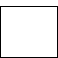 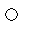 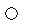 Чи утворено на території ТГ ВАНП?                                      Так(оберіть один з варіантів)                                         НіЯкщо так, вкажіть (за датою набуття чинності актом):Дату утворення ВА НП:Дату призначення начальника ВА НП:Дату передачі ВА НП повноважень ОМС: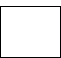 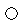 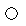 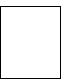 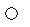 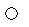 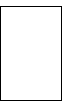 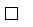 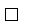 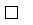 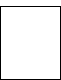 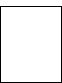 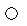 Чи велися на території громади бойові дії?                                      Так(оберіть один з варіантів)                                         НіЧи перебувала ТГ під тимчасовою окупацією?                          Повністю(оберіть один з варіантів)                           Частково                                        НіЧи віднесена (була віднесена) ТГ до зони активних бойових дій?                          Повністю(оберіть один з варіантів)                           Частково                                        НіЧи віднесена (була віднесена) ТГ до зони можливих бойових дій?                          Повністю(оберіть один з варіантів)                           Частково                                        НіЧи потрапляла територія громади під обстріл?                         Ракетний(можливо обрати декілька варіантів)                       Бомбовий             Артилерійський                                        НіЧи наявні на території ТГ інші соціально-економічні, інфраструктурні, екологічні чи інші кризові явища, які обумовлюють необхідність/доцільність розробки ПКВ? Чи наявні на території ТГ інші соціально-економічні, інфраструктурні, екологічні чи інші кризові явища, які обумовлюють необхідність/доцільність розробки ПКВ? Чи наявні на території ТГ інші соціально-економічні, інфраструктурні, екологічні чи інші кризові явища, які обумовлюють необхідність/доцільність розробки ПКВ? Чи наявні на території ТГ інші соціально-економічні, інфраструктурні, екологічні чи інші кризові явища, які обумовлюють необхідність/доцільність розробки ПКВ? (якщо так, зазначте, які саме)Назва показниківОдиниця виміруСтаном на 01.01.2022 (заповнюється ТГ самостійно за даними ДЗК, у разі проведення громадою інвентаризації земель - уточнюються дані по наявним у ТГ документам)Існуючий стан
на момент підготовки проекту ПКВ У цій колонці відображується офіційно підтверджена інформація про зони уражень внаслідок ракетних обстрілів, підтоплень, інших наслідків збройної чи терористичної діяльності РФ (в основному, за основу приймаються дані регіональних підрозділів ДСНС, може бути взаємодія з працюючими на території підрозділами з гуманітарного розмінування)Площа території територіальної громади, всього:га                      у тому числі:   В межах населених пунктів:       - сельбищніга       - виробничіга       - сільськогосподарськіга       - природоохоронні та ландшафтно-рекреаційні, всього:га                      у тому числі:              - рекреаційно-туристичніга              - лісівга              - озелененіга              - водні поверхні/об’єкти га              - території природно-заповідного фондуга              - території природних ландшафтів, призначені для проведення науково-дослідних робітга   За межами населених пунктів:       - сельбищніга       - виробничіга       - сільськогосподарськіга       - природоохоронні та ландшафтно-рекреаційні, всього:га                      у тому числі:              - рекреаційно-туристичніга              - лісівга              - озелененіга              - водні поверхні/об’єктига              - території природно-заповідного фондуга              - території природних ландшафтів, призначені для проведення науково-дослідних робітгаКількість населених пунктів, всьогоод.                      у тому числі:       - містод.       - селищ міського типуод.       - сільських населених пунктівод.Описова частинаОписова частинаОпис місцерозташування громади. 
Відстані до ключових географічних об’єктів впливу (кордони іноземних держав, транспортні коридори, основні центри розселення тощо)Опис місцерозташування громади. 
Відстані до ключових географічних об’єктів впливу (кордони іноземних держав, транспортні коридори, основні центри розселення тощо)Опис місцерозташування громади. 
Відстані до ключових географічних об’єктів впливу (кордони іноземних держав, транспортні коридори, основні центри розселення тощо)Інформація з цієї вкладки підлягає оприлюдненню та включається у текст проекту програми для громадського обговоренняІнформація з цієї вкладки підлягає оприлюдненню та включається у текст проекту програми для громадського обговоренняІнформація з цієї вкладки підлягає оприлюдненню та включається у текст проекту програми для громадського обговоренняІнформація з цієї вкладки підлягає оприлюдненню та включається у текст проекту програми для громадського обговоренняІнформація з цієї вкладки підлягає оприлюдненню та включається у текст проекту програми для громадського обговоренняІнформація з цієї вкладки підлягає оприлюдненню та включається у текст проекту програми для громадського обговоренняІнформація з цієї вкладки підлягає оприлюдненню та включається у текст проекту програми для громадського обговоренняІнформація з цієї вкладки підлягає оприлюдненню та включається у текст проекту програми для громадського обговоренняІнформація з цієї вкладки підлягає оприлюдненню та включається у текст проекту програми для громадського обговоренняПримітка: Всі дані, крім інформації про домогосподарства, може заповнити з використанням офіційних джерел державної інформації будь-який фахівець ТГ чи консультант, який супроводжує громаду. Громаді самостійно треба уточнити тільки розділ про кількість домогосподарств (як правила – на підставі даних книг погосподарського обліку, Інструкція з ведення погосподарського обліку в сільських, селищних та міських радах тут)Примітка: Всі дані, крім інформації про домогосподарства, може заповнити з використанням офіційних джерел державної інформації будь-який фахівець ТГ чи консультант, який супроводжує громаду. Громаді самостійно треба уточнити тільки розділ про кількість домогосподарств (як правила – на підставі даних книг погосподарського обліку, Інструкція з ведення погосподарського обліку в сільських, селищних та міських радах тут)Примітка: Всі дані, крім інформації про домогосподарства, може заповнити з використанням офіційних джерел державної інформації будь-який фахівець ТГ чи консультант, який супроводжує громаду. Громаді самостійно треба уточнити тільки розділ про кількість домогосподарств (як правила – на підставі даних книг погосподарського обліку, Інструкція з ведення погосподарського обліку в сільських, селищних та міських радах тут)Примітка: Всі дані, крім інформації про домогосподарства, може заповнити з використанням офіційних джерел державної інформації будь-який фахівець ТГ чи консультант, який супроводжує громаду. Громаді самостійно треба уточнити тільки розділ про кількість домогосподарств (як правила – на підставі даних книг погосподарського обліку, Інструкція з ведення погосподарського обліку в сільських, селищних та міських радах тут)Примітка: Всі дані, крім інформації про домогосподарства, може заповнити з використанням офіційних джерел державної інформації будь-який фахівець ТГ чи консультант, який супроводжує громаду. Громаді самостійно треба уточнити тільки розділ про кількість домогосподарств (як правила – на підставі даних книг погосподарського обліку, Інструкція з ведення погосподарського обліку в сільських, селищних та міських радах тут)Примітка: Всі дані, крім інформації про домогосподарства, може заповнити з використанням офіційних джерел державної інформації будь-який фахівець ТГ чи консультант, який супроводжує громаду. Громаді самостійно треба уточнити тільки розділ про кількість домогосподарств (як правила – на підставі даних книг погосподарського обліку, Інструкція з ведення погосподарського обліку в сільських, селищних та міських радах тут)Примітка: Всі дані, крім інформації про домогосподарства, може заповнити з використанням офіційних джерел державної інформації будь-який фахівець ТГ чи консультант, який супроводжує громаду. Громаді самостійно треба уточнити тільки розділ про кількість домогосподарств (як правила – на підставі даних книг погосподарського обліку, Інструкція з ведення погосподарського обліку в сільських, селищних та міських радах тут)Примітка: Всі дані, крім інформації про домогосподарства, може заповнити з використанням офіційних джерел державної інформації будь-який фахівець ТГ чи консультант, який супроводжує громаду. Громаді самостійно треба уточнити тільки розділ про кількість домогосподарств (як правила – на підставі даних книг погосподарського обліку, Інструкція з ведення погосподарського обліку в сільських, селищних та міських радах тут)Примітка: Всі дані, крім інформації про домогосподарства, може заповнити з використанням офіційних джерел державної інформації будь-який фахівець ТГ чи консультант, який супроводжує громаду. Громаді самостійно треба уточнити тільки розділ про кількість домогосподарств (як правила – на підставі даних книг погосподарського обліку, Інструкція з ведення погосподарського обліку в сільських, селищних та міських радах тут)по кожному населеному пункту
за старостинськими округамипо кожному населеному пункту
за старостинськими округамипо кожному населеному пункту
за старостинськими округамипо кожному населеному пункту
за старостинськими округами№
з/пНазва старостинського округуНазва населеного пунктуКАТОТТГ населеного пунктуПлоща, гаКількість домогосподарств (станом на 01.01.2022)Відстань від НП до адміністративного центру територіальної громади, кмВідстань від НП до обласного центру, кмІнформація з цієї вкладки підлягає оприлюдненню та включається у текст проекту програми для громадського обговоренняПримітка: інформація підлягає візуалізації з використанням соціально-демографічних пірамідНазва населеного пунктуВікова група, повних роківЖінкиЖінкиЖінкиЖінкиЖінкиЖінкиЖінкиЖінкиНазва населеного пунктуВікова група, повних роківна 01.01.2021на 01.01.2021на 01.01.2022на 01.01.2022на 01.01.2023
(примітка - на кінець підготовки проекту Програми - додаємо дані станом на 30.06.2023 або на 30.09.2023)на 01.01.2023
(примітка - на кінець підготовки проекту Програми - додаємо дані станом на 30.06.2023 або на 30.09.2023)на 01.01.2023
(примітка - на кінець підготовки проекту Програми - додаємо дані станом на 30.06.2023 або на 30.09.2023)на 01.01.2023
(примітка - на кінець підготовки проекту Програми - додаємо дані станом на 30.06.2023 або на 30.09.2023)Назва населеного пунктуВікова група, повних роківпостійні мешканціВПО (прийняті)постійні мешканціВПО (прийняті)постійні мешканціВПО (прийняті)ВПО ТГ (які перемістилися до інших громад)ВПО ТГ (внутрішні) Якщо у межах НП - ставимо просто цифру, якщо приїхали з інших НП - ставимо "+" перед цифрою, якщо виїхали з цього НП у інший НП громади - ставимо "-")0-56-1415-1819-3536-5960+Всього000000000-56-1415-1819-3536-5960+Всього000000000-56-1415-1819-3536-5960+Всього000000000-56-1415-1819-3536-5960+Всього000000000-56-1415-1819-3536-5960+Всього00000000Інформація з цієї вкладки підлягає оприлюдненню та включається у текст проекту програми для громадського обговоренняЗагальний фондЗагальний фондЗагальний фондЗагальний фондСпеціальний фондСпеціальний фондСпеціальний фондСпеціальний фондРазомРазомРазомРазом20212022Темп росту202320212022Темп росту202320212022Темп росту2023Доходи, всього:000000000у тому числі:Податкові надходження000000000у тому числі:  - податки на доходи, податки на прибуток  - рентна плата та плата за використання інших природних ресурсів  - місцеві податки та збори000000000у тому числі:     -- податок на майно     -- єдиний податок  - внутрішні податки на товари та послуги  - інші податки та збориНеподаткові надходженняДоходи від операцій з капіталомОфіційні трансфертиу тому числі базова дотація (у разі наявності)Видатки за функціональною класифікацією, всього000000000у тому числі:ОсвітаОхорона здоров'яСоціальний захистЖитлово-комунальне господарствоСоціальний захист та соціальне забезпеченняЕкономічна діяльністьДуховний та фізичний розвитокГромадський порядок, безпекаЗагальнодержавні функціїу тому числі реверсна дотація (у разі наявності)КредитуванняДефіцит (-) / профіцит (+)000000Видатки за економічною класифікацією, всьогоу тому числі:Поточні видаткиКапітальні видаткиНерозподілені видаткиЗміни обсягів бюджетних коштів:000На початок періоду000На кінець періоду000Інформація з цієї вкладки підлягає оприлюдненню та включається у текст проекту програми для громадського обговоренняСуб'єкти господарської діяльності   ТГ  областьСуб'єкти господарської діяльності   ТГ  областьСуб'єкти господарської діяльності   ТГ  областьСуб'єкти господарської діяльності   ТГ  областьСуб'єкти господарської діяльності   ТГ  областьСуб'єкти господарської діяльності   ТГ  областьСуб'єкти господарської діяльності   ТГ  областьСуб'єкти господарської діяльності   ТГ  областьСуб'єкти господарської діяльності   ТГ  областьСуб'єкти господарської діяльності   ТГ  областьСуб'єкти господарської діяльності   ТГ  областьСуб'єкти господарської діяльності   ТГ  областьНазва галузіНазва галузіНазва галузіНазва галузіНазва галузіна 01.01.2021на 01.01.2021на 01.01.2022на 01.01.2022на 01.01.2023на 01.01.2023Назва галузіНазва галузіНазва галузіНазва галузіНазва галузіКількість суб'єктів, од.Кількість зайнятих, осібКількість суб'єктів, од.Кількість зайнятих, осібКількість суб'єктів, од.Кількість зайнятих, осібСільське господарство, у т.ч.:Сільське господарство, у т.ч.:Сільське господарство, у т.ч.:Сільське господарство, у т.ч.:Сільське господарство, у т.ч.:000000   рослинництво   рослинництво   рослинництво   рослинництво   рослинництво   тваринництво   тваринництво   тваринництво   тваринництво   тваринництвоМисливствоМисливствоМисливствоМисливствоМисливствоЛісове господарствоЛісове господарствоЛісове господарствоЛісове господарствоЛісове господарствоРибне господарствоРибне господарствоРибне господарствоРибне господарствоРибне господарствоПромисловість, у т.ч.:Промисловість, у т.ч.:Промисловість, у т.ч.:Промисловість, у т.ч.:Промисловість, у т.ч.:000000   добувна промисловість   добувна промисловість   добувна промисловість   добувна промисловість   добувна промисловість   легка промисловість   легка промисловість   легка промисловість   легка промисловість   легка промисловість   перебробна промисловість   перебробна промисловість   перебробна промисловість   перебробна промисловість   перебробна промисловість   машинобудування   машинобудування   машинобудування   машинобудування   машинобудування   виробництво та розподілення електроенергії, газу, пари та води   виробництво та розподілення електроенергії, газу, пари та води   виробництво та розподілення електроенергії, газу, пари та води   виробництво та розподілення електроенергії, газу, пари та води   виробництво та розподілення електроенергії, газу, пари та води   інша   інша   інша   інша   іншаБудівництвоБудівництвоБудівництвоБудівництвоБудівництвоОптова і роздрібна торгівля; торгівля транспортними засобами; послуги з ремонтуОптова і роздрібна торгівля; торгівля транспортними засобами; послуги з ремонтуОптова і роздрібна торгівля; торгівля транспортними засобами; послуги з ремонтуОптова і роздрібна торгівля; торгівля транспортними засобами; послуги з ремонтуОптова і роздрібна торгівля; торгівля транспортними засобами; послуги з ремонтуГотелі та рестораниГотелі та рестораниГотелі та рестораниГотелі та рестораниГотелі та рестораниТранспорт, складське господарство, поштова та кур'єрська діяльністьТранспорт, складське господарство, поштова та кур'єрська діяльністьТранспорт, складське господарство, поштова та кур'єрська діяльністьТранспорт, складське господарство, поштова та кур'єрська діяльністьТранспорт, складське господарство, поштова та кур'єрська діяльністьІнформація та телекомунікаціїІнформація та телекомунікаціїІнформація та телекомунікаціїІнформація та телекомунікаціїІнформація та телекомунікаціїДержавне управління й оборонаДержавне управління й оборонаДержавне управління й оборонаДержавне управління й оборонаДержавне управління й оборонаПрофесійна, наукова та технічна діяльністьПрофесійна, наукова та технічна діяльністьПрофесійна, наукова та технічна діяльністьПрофесійна, наукова та технічна діяльністьПрофесійна, наукова та технічна діяльністьОсвітаОсвітаОсвітаОсвітаОсвітаОхорона здоров’я та соціальна допомогаОхорона здоров’я та соціальна допомогаОхорона здоров’я та соціальна допомогаОхорона здоров’я та соціальна допомогаОхорона здоров’я та соціальна допомогаМистецтво, спорт, розваги та відпочинокМистецтво, спорт, розваги та відпочинокМистецтво, спорт, розваги та відпочинокМистецтво, спорт, розваги та відпочинокМистецтво, спорт, розваги та відпочинокІншеІншеІншеІншеІншеВсього:Всього:Всього:Всього:Всього:000000ТОП-15 Платники податків - суб'єктів господарської діяльностіТОП-15 Платники податків - суб'єктів господарської діяльностіТОП-15 Платники податків - суб'єктів господарської діяльностіТОП-15 Платники податків - суб'єктів господарської діяльностіТОП-15 Платники податків - суб'єктів господарської діяльностіТОП-15 Платники податків - суб'єктів господарської діяльностіТОП-15 Платники податків - суб'єктів господарської діяльностіНазва (із зазначенням скороченої організаційно-правової форми)Адреса місцерозташуванняВид діяльності (основний)на 01.01.2022на 01.01.2022на 01.01.2023на 01.01.2023Назва (із зазначенням скороченої організаційно-правової форми)Адреса місцерозташуванняВид діяльності (основний)Сума податків, тис. грнЧисельність працівників,
осібСума податків, тис. грнЧисельність працівників,
осібТОП-15 Роботодавців - суб'єктів господарської діяльностіТОП-15 Роботодавців - суб'єктів господарської діяльностіТОП-15 Роботодавців - суб'єктів господарської діяльностіТОП-15 Роботодавців - суб'єктів господарської діяльностіТОП-15 Роботодавців - суб'єктів господарської діяльностіТОП-15 Роботодавців - суб'єктів господарської діяльностіТОП-15 Роботодавців - суб'єктів господарської діяльностіТОП-15 Роботодавців - суб'єктів господарської діяльностіТОП-15 Роботодавців - суб'єктів господарської діяльностіТОП-15 Роботодавців - суб'єктів господарської діяльностіТОП-15 Роботодавців - суб'єктів господарської діяльностіТОП-15 Роботодавців - суб'єктів господарської діяльностіТОП-15 Роботодавців - суб'єктів господарської діяльностіТОП-15 Роботодавців - суб'єктів господарської діяльностіТОП-15 Роботодавців - суб'єктів господарської діяльностіНазва (із зазначенням скороченої організаційно-правової форми)Назва (із зазначенням скороченої організаційно-правової форми)Назва (із зазначенням скороченої організаційно-правової форми)Адреса місцерозташуванняАдреса місцерозташуванняАдреса місцерозташуванняВид діяльності (основний)Вид діяльності (основний)Чисельність працівників,
осіб, станом на:Чисельність працівників,
осіб, станом на:Чисельність працівників,
осіб, станом на:Чисельність працівників,
осіб, станом на:Чисельність працівників,
осіб, станом на:Чисельність працівників,
осіб, станом на:Чисельність працівників,
осіб, станом на:Назва (із зазначенням скороченої організаційно-правової форми)Назва (із зазначенням скороченої організаційно-правової форми)Назва (із зазначенням скороченої організаційно-правової форми)Адреса місцерозташуванняАдреса місцерозташуванняАдреса місцерозташуванняВид діяльності (основний)Вид діяльності (основний)01.01.202201.01.202201.01.202201.01.202301.01.202301.01.202301.01.2023ТОП-15 суб'єктів господарської діяльності, які зупинилися без перспективи швидкого
відновлення, або реклоковані (з перереєстрацією) ТОП-15 суб'єктів господарської діяльності, які зупинилися без перспективи швидкого
відновлення, або реклоковані (з перереєстрацією) ТОП-15 суб'єктів господарської діяльності, які зупинилися без перспективи швидкого
відновлення, або реклоковані (з перереєстрацією) ТОП-15 суб'єктів господарської діяльності, які зупинилися без перспективи швидкого
відновлення, або реклоковані (з перереєстрацією) ТОП-15 суб'єктів господарської діяльності, які зупинилися без перспективи швидкого
відновлення, або реклоковані (з перереєстрацією) ТОП-15 суб'єктів господарської діяльності, які зупинилися без перспективи швидкого
відновлення, або реклоковані (з перереєстрацією) ТОП-15 суб'єктів господарської діяльності, які зупинилися без перспективи швидкого
відновлення, або реклоковані (з перереєстрацією) ТОП-15 суб'єктів господарської діяльності, які зупинилися без перспективи швидкого
відновлення, або реклоковані (з перереєстрацією) ТОП-15 суб'єктів господарської діяльності, які зупинилися без перспективи швидкого
відновлення, або реклоковані (з перереєстрацією) ТОП-15 суб'єктів господарської діяльності, які зупинилися без перспективи швидкого
відновлення, або реклоковані (з перереєстрацією) ТОП-15 суб'єктів господарської діяльності, які зупинилися без перспективи швидкого
відновлення, або реклоковані (з перереєстрацією) ТОП-15 суб'єктів господарської діяльності, які зупинилися без перспективи швидкого
відновлення, або реклоковані (з перереєстрацією) ТОП-15 суб'єктів господарської діяльності, які зупинилися без перспективи швидкого
відновлення, або реклоковані (з перереєстрацією) ТОП-15 суб'єктів господарської діяльності, які зупинилися без перспективи швидкого
відновлення, або реклоковані (з перереєстрацією) ТОП-15 суб'єктів господарської діяльності, які зупинилися без перспективи швидкого
відновлення, або реклоковані (з перереєстрацією) ТОП-15 суб'єктів господарської діяльності, які зупинилися без перспективи швидкого
відновлення, або реклоковані (з перереєстрацією) ТОП-15 суб'єктів господарської діяльності, які зупинилися без перспективи швидкого
відновлення, або реклоковані (з перереєстрацією) ТОП-15 суб'єктів господарської діяльності, які зупинилися без перспективи швидкого
відновлення, або реклоковані (з перереєстрацією) ТОП-15 суб'єктів господарської діяльності, які зупинилися без перспективи швидкого
відновлення, або реклоковані (з перереєстрацією) ТОП-15 суб'єктів господарської діяльності, які зупинилися без перспективи швидкого
відновлення, або реклоковані (з перереєстрацією) ТОП-15 суб'єктів господарської діяльності, які зупинилися без перспективи швидкого
відновлення, або реклоковані (з перереєстрацією) ТОП-15 суб'єктів господарської діяльності, які зупинилися без перспективи швидкого
відновлення, або реклоковані (з перереєстрацією) ТОП-15 суб'єктів господарської діяльності, які зупинилися без перспективи швидкого
відновлення, або реклоковані (з перереєстрацією) ТОП-15 суб'єктів господарської діяльності, які зупинилися без перспективи швидкого
відновлення, або реклоковані (з перереєстрацією) ТОП-15 суб'єктів господарської діяльності, які зупинилися без перспективи швидкого
відновлення, або реклоковані (з перереєстрацією) ТОП-15 суб'єктів господарської діяльності, які зупинилися без перспективи швидкого
відновлення, або реклоковані (з перереєстрацією) Назва (із зазначенням скороченої організаційно-правової форми)Назва (із зазначенням скороченої організаційно-правової форми)Назва (із зазначенням скороченої організаційно-правової форми)Назва (із зазначенням скороченої організаційно-правової форми)Адреса місцерозташуванняАдреса місцерозташуванняАдреса місцерозташуванняАдреса місцерозташуванняАдреса місцерозташуванняДля зупинених позначаємо "З", для релокованих - "Р"Вид діяльності (основний)Вид діяльності (основний)Чисельність працівників 
на 01.01.2022р.,
осібНазва (із зазначенням скороченої організаційно-правової форми)Назва (із зазначенням скороченої організаційно-правової форми)Назва (із зазначенням скороченої організаційно-правової форми)Назва (із зазначенням скороченої організаційно-правової форми)Адреса місцерозташуванняАдреса місцерозташуванняАдреса місцерозташуванняАдреса місцерозташуванняАдреса місцерозташуванняДля зупинених позначаємо "З", для релокованих - "Р"Вид діяльності (основний)Вид діяльності (основний)Чисельність працівників 
на 01.01.2022р.,
осібЗагальна оцінка зайнятості населення ТГЗагальна оцінка зайнятості населення ТГЗагальна оцінка зайнятості населення ТГЗагальна оцінка зайнятості населення ТГЗагальна оцінка зайнятості населення ТГЗагальна оцінка зайнятості населення ТГЗагальна оцінка зайнятості населення ТГЗагальна оцінка зайнятості населення ТГЗагальна оцінка зайнятості населення ТГна 01.01.2021на 01.01.2021на 01.01.2021на 01.01.2022на 01.01.2022на 01.01.2022на 01.01.2023на 01.01.2023на 01.01.2023Кількість зайнятих, осібКількість безробітних, осібКількість незайнятих, осібКількість зайнятих, осібКількість безробітних, осібКількість незайнятих, осібКількість зайнятих, осібКількість безробітних, осібКількість незайнятих, осібЗагальна інформація про зареєстрованих у ТГ суб'єктів господарюванняЗагальна інформація про зареєстрованих у ТГ суб'єктів господарюванняЗагальна інформація про зареєстрованих у ТГ суб'єктів господарюванняЗагальна інформація про зареєстрованих у ТГ суб'єктів господарюванняЗагальна інформація про зареєстрованих у ТГ суб'єктів господарюванняЗагальна інформація про зареєстрованих у ТГ суб'єктів господарюванняЗагальна інформація про зареєстрованих у ТГ суб'єктів господарюванняЗагальна інформація про зареєстрованих у ТГ суб'єктів господарюванняЗагальна інформація про зареєстрованих у ТГ суб'єктів господарюванняна 01.01.2021на 01.01.2021на 01.01.2021на 01.01.2022на 01.01.2022на 01.01.2022на 01.01.2023на 01.01.2023на 01.01.2023Кількість юридичних осібКількість ФОПСамозайнятих осібКількість юридичних осібКількість ФОПСамозайнятих осібКількість юридичних осібКількість ФОПСамозайнятих осібІнформація з цієї вкладки підлягає оприлюдненню та включається у текст проекту програми для громадського обговоренняІнформація з цієї вкладки підлягає оприлюдненню та включається у текст проекту програми для громадського обговоренняІнформація з цієї вкладки підлягає оприлюдненню та включається у текст проекту програми для громадського обговоренняІнформація з цієї вкладки підлягає оприлюдненню та включається у текст проекту програми для громадського обговоренняІнформація з цієї вкладки підлягає оприлюдненню та включається у текст проекту програми для громадського обговоренняІнформація з цієї вкладки підлягає оприлюдненню та включається у текст проекту програми для громадського обговоренняІнформація з цієї вкладки підлягає оприлюдненню та включається у текст проекту програми для громадського обговоренняІнформація з цієї вкладки підлягає оприлюдненню та включається у текст проекту програми для громадського обговоренняза кожним населеним пунктомНазва населеного пунктуТип житлової забудовина 01.01.2022на 01.01.2022на 01.01.2022на 01.01.2023на 01.01.2023на 01.01.2023Назва населеного пунктуТип житлової забудовиКількість, 
од.Загальна площа,
м2Кількість квартирКількість, 
од.Загальна площа,
м2Кількість квартирБагатоквартирний будинокСадибна житлова будівляХХДачний або садовий будинокХХГуртожитокНезавершене житлове будівництвоТимчасові містечка (модульні будинки) для ВПОБагатоквартирний будинокСадибна житлова будівляХХДачний або садовий будинокХХГуртожитокНезавершене житлове будівництвоТимчасові містечка (модульні будинки) для ВПОБагатоквартирний будинокСадибна житлова будівляХХДачний або садовий будинокХХГуртожитокНезавершене житлове будівництвоТимчасові містечка (модульні будинки) для ВПОБагатоквартирний будинокСадибна житлова будівляХХДачний або садовий будинокХХГуртожитокНезавершене житлове будівництвоТимчасові містечка (модульні будинки) для ВПОЧи утворений Фонд житла для ВПО?Чи утворений Фонд житла для ВПО?                                                      Так/ Ні(оберіть один з варіантів)(оберіть один з варіантів)за кожним населеним пунктом
за кожним об'єктомза кожним населеним пунктом
за кожним об'єктомза кожним населеним пунктом
за кожним об'єктомза кожним населеним пунктом
за кожним об'єктомНазва населеного пунктуТип соціальної інфраструктури
та назва закладуМісцезнаходження
(адреса)Загальна площа,
м2Проектна потужністьФактична наповнюваністьФактична наповнюваністьСтан
зруйновано/ пошкодженоЯкщо пошкоджено - орієнтовний % пошкодженняНазва населеного пунктуТип соціальної інфраструктури
та назва закладуМісцезнаходження
(адреса)Загальна площа,
м2Проектна потужністьна 01.01.2022на 01.01.2023Стан
зруйновано/ пошкодженоЯкщо пошкоджено - орієнтовний % пошкодженняОсвітні заклади, у т.ч.:- заклади дошкільної освіти- заклади загальної середньої освіти- заклади професійно-технічної освіти- заклади вищої освіти- заклади позашкільної освітиЗаклади охорони здоров'я, у т.ч.:- поліклініки- лікарні- фельдшерсько-акушерські пункти- аптекиЗаклади культуриЗаклади фізкультури та спортуНазва населеного пунктуТип інфраструктуриКількість, од.Кількість, од.Кількість, од.Кількість, од.Кількість, од.Загальна площа, м2Орієнтовна загальна площа пошкоджень,
м2Наявність акту обстеження,
кількістьНаявність акту обстеження,
кількістьНаявність акту обстеження,
кількістьНазва населеного пунктуТип інфраструктуриВсього, об'єктівВсього, квартиру т.ч. за ступенем руйнуванняу т.ч. за ступенем руйнуванняу т.ч. за ступенем руйнуванняВізуал.Коміс.Техніч.Назва населеного пунктуТип інфраструктуриВсього, об'єктівВсього, квартирІІІІІІВізуал.Коміс.Техніч.Житлова інфраструктура, у т.ч.:  - багатоквартирний будинок  - садибна житлова будівляХ  - дачний або садовий будинокХ  - гуртожиток  - незавершене житлове будівництвоГосподарські споруди на приватних земельних ділянкахХОсвітні заклади, у т.ч.:Х  - заклади дошкільної освітиХ  - заклади загальної середньої освітиХ  - заклади професійно-технічної освітиХ  - заклади вищої освітиХ  - заклади позашкільної освітиХЗаклади охорони здоров'я, у т.ч.:Х  - поліклінікиХ  - лікарніХ  - фельдшерсько-акушерські пунктиХ  - аптекиХЗаклади культуриХОб'єкти для занять спортомХЖитлова інфраструктура, у т.ч.:  - багатоквартирний дім  - садибна житлова будівляХ  - дачний або садовий будинокХ  - гуртожиток  - незавершене житлове будівництвоГосподарські споруди на приватних земельних ділянкахХОсвітні заклади, у т.ч.:Х  - заклади дошкільної освітиХ  - заклади загальної середньої освітиХ  - заклади професійно-технічної освітиХ  - заклади вищої освітиХ  - заклади позашкільної освітиХЗаклади охорони здоров'я, у т.ч.:Х  - поліклінікиХ  - лікарніХ  - фельдшерсько-акушерські пунктиХ  - аптекиХЗаклади культуриХОб'єкти для занять спортомХза кожним об'єктомза кожним об'єктом№ п/пВиди об’єктівМісце розташування, населений пункт (описово)Площа, 
га або м2Стан
зруйновано/ пошкодженоЯкщо пошкоджено - орієнтовний % пошкодження№ п/пВиди об’єктівМісце розташування, населений пункт (описово)Площа, 
га або м2Стан
зруйновано/ пошкодженоЯкщо пошкоджено - орієнтовний % пошкодженняІсторико-культурні заповідники, музеї-заповідники, меморіальні парки, меморіальні (цивільні та військові) кладовища, могили, історичні або меморіальні садиби, будинки, споруди і пам’ятні місця, пов’язані з історичними подіямиІсторико-культурні заповідники, музеї-заповідники, меморіальні парки, меморіальні (цивільні та військові) кладовища, могили, історичні або меморіальні садиби, будинки, споруди і пам’ятні місця, пов’язані з історичними подіямиІсторико-культурні заповідники, музеї-заповідники, меморіальні парки, меморіальні (цивільні та військові) кладовища, могили, історичні або меморіальні садиби, будинки, споруди і пам’ятні місця, пов’язані з історичними подіямиІсторико-культурні заповідники, музеї-заповідники, меморіальні парки, меморіальні (цивільні та військові) кладовища, могили, історичні або меморіальні садиби, будинки, споруди і пам’ятні місця, пов’язані з історичними подіямиІсторико-культурні заповідники, музеї-заповідники, меморіальні парки, меморіальні (цивільні та військові) кладовища, могили, історичні або меморіальні садиби, будинки, споруди і пам’ятні місця, пов’язані з історичними подіямиІсторико-культурні заповідники, музеї-заповідники, меморіальні парки, меморіальні (цивільні та військові) кладовища, могили, історичні або меморіальні садиби, будинки, споруди і пам’ятні місця, пов’язані з історичними подіямиІсторико-культурні заповідники, музеї-заповідники, меморіальні парки, меморіальні (цивільні та військові) кладовища, могили, історичні або меморіальні садиби, будинки, споруди і пам’ятні місця, пов’язані з історичними подіямиГородища, кургани, давні поховання, пам’ятні скульптури та мегаліти, наскальні зображення, поля давніх битв, залишки фортець, військових таборів, поселень і стоянок, ділянки історичного культурного шару укріплень, виробництв, каналів, шляхівГородища, кургани, давні поховання, пам’ятні скульптури та мегаліти, наскальні зображення, поля давніх битв, залишки фортець, військових таборів, поселень і стоянок, ділянки історичного культурного шару укріплень, виробництв, каналів, шляхівГородища, кургани, давні поховання, пам’ятні скульптури та мегаліти, наскальні зображення, поля давніх битв, залишки фортець, військових таборів, поселень і стоянок, ділянки історичного культурного шару укріплень, виробництв, каналів, шляхівГородища, кургани, давні поховання, пам’ятні скульптури та мегаліти, наскальні зображення, поля давніх битв, залишки фортець, військових таборів, поселень і стоянок, ділянки історичного культурного шару укріплень, виробництв, каналів, шляхівГородища, кургани, давні поховання, пам’ятні скульптури та мегаліти, наскальні зображення, поля давніх битв, залишки фортець, військових таборів, поселень і стоянок, ділянки історичного культурного шару укріплень, виробництв, каналів, шляхівГородища, кургани, давні поховання, пам’ятні скульптури та мегаліти, наскальні зображення, поля давніх битв, залишки фортець, військових таборів, поселень і стоянок, ділянки історичного культурного шару укріплень, виробництв, каналів, шляхівГородища, кургани, давні поховання, пам’ятні скульптури та мегаліти, наскальні зображення, поля давніх битв, залишки фортець, військових таборів, поселень і стоянок, ділянки історичного культурного шару укріплень, виробництв, каналів, шляхівАрхітектурні ансамблі і комплекси, історичні центри, квартали, площі, залишки стародавнього планування і забудови населених пунктів, споруди цивільної, промислової, військової, культової архітектури, народного зодчества, садово-паркові комплекси, фонова забудоваАрхітектурні ансамблі і комплекси, історичні центри, квартали, площі, залишки стародавнього планування і забудови населених пунктів, споруди цивільної, промислової, військової, культової архітектури, народного зодчества, садово-паркові комплекси, фонова забудоваАрхітектурні ансамблі і комплекси, історичні центри, квартали, площі, залишки стародавнього планування і забудови населених пунктів, споруди цивільної, промислової, військової, культової архітектури, народного зодчества, садово-паркові комплекси, фонова забудоваАрхітектурні ансамблі і комплекси, історичні центри, квартали, площі, залишки стародавнього планування і забудови населених пунктів, споруди цивільної, промислової, військової, культової архітектури, народного зодчества, садово-паркові комплекси, фонова забудоваАрхітектурні ансамблі і комплекси, історичні центри, квартали, площі, залишки стародавнього планування і забудови населених пунктів, споруди цивільної, промислової, військової, культової архітектури, народного зодчества, садово-паркові комплекси, фонова забудоваАрхітектурні ансамблі і комплекси, історичні центри, квартали, площі, залишки стародавнього планування і забудови населених пунктів, споруди цивільної, промислової, військової, культової архітектури, народного зодчества, садово-паркові комплекси, фонова забудоваАрхітектурні ансамблі і комплекси, історичні центри, квартали, площі, залишки стародавнього планування і забудови населених пунктів, споруди цивільної, промислової, військової, культової архітектури, народного зодчества, садово-паркові комплекси, фонова забудоваЗаповідні території народних художніх промислівЗаповідні території народних художніх промислівЗаповідні території народних художніх промислівЗаповідні території народних художніх промислівЗаповідні території народних художніх промислівЗаповідні території народних художніх промислівЗаповідні території народних художніх промислів№
з/пНазва містобудівної та землевпорядної документаціїНаселений пункт
(якщо за межами - вказати територію, на яку розроблена документація)Рік розробкиНаявність електронної копії
(вказати формат)Наявність паперового примірника, включаючи пояснювальну записку і графічні матеріалиНеобхідність внесення змінСтупінь реалізації містобудівної документаціїЕкологічні матеріалиНаявність
(Так / Ні)Якщо "Так" - наявність матеріалів у цифровому вигляді
(наприклад PDF)
(Так / Ні)Чи наявні матеріали розроблення Локальної екологічної мережі?Чи наявні матеріали лісовпорядкування?Чи наявна карта грунтового покриву або картограма агровиробничих груп грунтів?Характеристика територій курортного, оздоровчого, рекреаційного призначенняХарактеристика територій курортного, оздоровчого, рекреаційного призначенняХарактеристика територій курортного, оздоровчого, рекреаційного призначенняХарактеристика територій курортного, оздоровчого, рекреаційного призначенняХарактеристика територій курортного, оздоровчого, рекреаційного призначенняХарактеристика територій курортного, оздоровчого, рекреаційного призначенняХарактеристика територій курортного, оздоровчого, рекреаційного призначенняХарактеристика територій курортного, оздоровчого, рекреаційного призначенняХарактеристика територій курортного, оздоровчого, рекреаційного призначенняза кожним об'єктомза кожним об'єктомКатегорії територій НазваМісце розташуванняПлоща, гаСтатус/стан використання на даний часПотенційна ємність, тис.чол.Пропозиції та умови подальшого використанняСтан 
зруйновано/ пошкодженоЯкщо пошкоджено - орієнтовний % пошкодженняЯкщо пошкоджено - орієнтовний % пошкодженняКурорти (по кожному об'єкту)Лікувально-оздоровчі територіїКатегорії територій та об’єктів природно-заповідного фондуНазваМісце розташуванняПлоща, гаСтатусХарактеристикаМіністерство, відомство, в чиєму управлінні знаходиться об’єктНаявність матеріалів проектів створення, картографічних матеріалівСтан
зруйновано/ пошкодженоЯкщо пошкоджено - орієнтовний % пошкодженняПропозиції щодо зміни площі,статусу тощо (зміст, реквізити документів, в яких зафіксовані ці рішення)1234567891011Існуючі (за кожним об'єктом)Існуючі (за кожним об'єктом)Існуючі (за кожним об'єктом)Існуючі (за кожним об'єктом)Існуючі (за кожним об'єктом)Існуючі (за кожним об'єктом)Існуючі (за кожним об'єктом)Існуючі (за кожним об'єктом)Існуючі (за кожним об'єктом)Існуючі (за кожним об'єктом)Існуючі (за кожним об'єктом)Існуючі (за кожним об'єктом)Природні заповідникиБіосферні заповідникиНаціональні природні паркиРегіональні ландшафтні паркиЗаказникиПам’ятки природиЗаповідні урочищаБотанічні садиДендропаркиПарки-пам’ятки садово-паркового мистецтваНамічені до створення (з кожним об'єктом)Намічені до створення (з кожним об'єктом)Намічені до створення (з кожним об'єктом)Намічені до створення (з кожним об'єктом)Намічені до створення (з кожним об'єктом)Намічені до створення (з кожним об'єктом)Намічені до створення (з кожним об'єктом)Намічені до створення (з кожним об'єктом)Намічені до створення (з кожним об'єктом)Намічені до створення (з кожним об'єктом)Намічені до створення (з кожним об'єктом)Намічені до створення (з кожним об'єктом)за кожним об'єктомза кожним об'єктомВикористовується на даний час
(так/ні)Вид корисних копалинМісце розташуванняЗапаси,
млн. тОбсяги видобутку, тис.т/рікСтан
зруйновано/ пошкодженоЯкщо пошкоджено - орієнтовний % пошкодженняПропозиції щодо подальшого використанняза кожним об'єктомТип об'єкту Місцеположення
(населений пункт та адреса або координати, або опис)Потужність загальна,
тис. т/рікСтан
зруйновано / пошкодженоЯкщо пошкоджено - орієнтовний % пошкодженняХарактеристика полігонів та звалищ
   Характеристика полігонів та звалищ
   Характеристика полігонів та звалищ
   Характеристика полігонів та звалищ
   за кожним об'єктомТип об'єкту Місцеположення
(опис)Загальна площа,
гаНаявність дозволуІнформація з цієї вкладки не підлягає публікації та громадському обговореннюЗа даними звертаємося до ОВА та регіональних управлінь ДСНСІнформація щодо необхідних заходів інженерної підготовки та інженерного захисту територіїІнформація щодо необхідних заходів інженерної підготовки та інженерного захисту територіїІнформація щодо необхідних заходів інженерної підготовки та інженерного захисту територіїІнформація щодо необхідних заходів інженерної підготовки та інженерного захисту територіїІнформація щодо необхідних заходів інженерної підготовки та інженерного захисту територіїІнформація щодо необхідних заходів інженерної підготовки та інженерного захисту територіїІнформація щодо необхідних заходів інженерної підготовки та інженерного захисту територіїІнформація щодо необхідних заходів інженерної підготовки та інженерного захисту територіїза кожною територієюТип явищаОпис території поширенняОпис території поширенняОпис території поширенняЧи позначено на карті ці території
(так/ні)Заходи з захисту
(в тому числі чисельність населення, що підлягає евакуації)Заходи з захисту
(в тому числі чисельність населення, що підлягає евакуації)ПриміткаХарактеристика об'єктів цивільного захистуХарактеристика об'єктів цивільного захистуХарактеристика об'єктів цивільного захистуХарактеристика об'єктів цивільного захистуХарактеристика об'єктів цивільного захистуХарактеристика об'єктів цивільного захистуХарактеристика об'єктів цивільного захистуХарактеристика об'єктів цивільного захистуХарактеристика об'єктів цивільного захистуХарактеристика об'єктів цивільного захистуХарактеристика об'єктів цивільного захистуХарактеристика об'єктів цивільного захистуХарактеристика об'єктів цивільного захистуХарактеристика об'єктів цивільного захистуНазва населеного пунктуНаявність систем оповіщення населенняНаявність систем оповіщення населенняНаявність систем оповіщення населенняБомбосховищаБомбосховищаБомбосховищаБомбосховищаБомбосховищаУкриттяУкриттяУкриттяУкриттяНаявність найпростіших укриттів
(кількість)Назва населеного пунктумісцеві централізовані автоматизовані системи
(населення, органів місцевого самоврядування)автоматизовані локальні системи оповіщення
(на ОПН, ГТС та інш.)автоматизовані об’єктові системи оповіщення
(в місцях масового перебування людей)Наявність
(вказати адресу)Місткість, осібРівень захистуСтан готовностіНаявність
(вказати адресу та заклад)Наявність
(вказати адресу та заклад)Місткість, осібРівень захистуСтан готовностіХарактеристика об'єктів потенційної небезпеки   Характеристика об'єктів потенційної небезпеки   Характеристика об'єктів потенційної небезпеки   Характеристика об'єктів потенційної небезпеки   Характеристика об'єктів потенційної небезпеки   Характеристика об'єктів потенційної небезпеки   Характеристика об'єктів потенційної небезпеки   Характеристика об'єктів потенційної небезпеки   Характеристика об'єктів потенційної небезпеки   за кожним об'єктомТип небезпечного підприємстваТип небезпечного підприємстваТип небезпечного підприємстваНазваНаявністьМісцезнаходженняМісцезнаходженняІнформація з цієї вкладки не підлягає публікації та громадському обговореннюГромади заповнюють відомості про наявні у неї комунальні служби. Далі подаємо запит на обласне управління ДСНС - заповнюємо дані про інші служби/депо/станції, які розташовані на території ТГ, але їй не належать)Наявність пожежних депо (аварійно-рятувальних служб, станцій)
   ТГ  областьНаявність пожежних депо (аварійно-рятувальних служб, станцій)
   ТГ  областьНаявність пожежних депо (аварійно-рятувальних служб, станцій)
   ТГ  областьНаявність пожежних депо (аварійно-рятувальних служб, станцій)
   ТГ  областьНаявність пожежних депо (аварійно-рятувальних служб, станцій)
   ТГ  областьза кожним населеним пунктомНазва населеного пунктуКількість пожежних депо, од.Кількість автомобілівСтан 
зруйновано / пошкодженоЯкщо пошкоджено - орієнтовний % пошкодження